ANEXO 6: MODELO DE CONVENIO DE SUBVENCIÓN ENTRE BENEFICIARIOS Y PARTICIPANTESCONVENIO – ERASMUS+ - MOVILIDAD DE LAS PERSONASNúmero del proyecto: 2023-1-ES01-KA131-HED-000118257Sector: Educación SuperiorCurso académico: 2023/2024PREÁMBULOEl presente Convenio (en lo sucesivo, «el Convenio») se celebra entre las partes que siguen:por una parte,la Organización (en lo sucesivo, «la organización»),UNIVERSIDAD DE MURCIA (E  MURCIA01)Dirección: Ed. Rector Soler 2ª planta 30100 Campus de Espinardo (Murcia) EspañaE  MURCIA01ypor otra parte,el ‘participante’[Nombre y apellidos]Fecha de nacimiento:			Dirección: [dirección oficial completa]Teléfono:					Correo electrónico:Cuenta bancaria donde se abonará la ayuda financiera:Titular de la cuenta bancaria:Nombre del banco:Código de clasificación bancaria/BIC/SWIFT:			Número de cuenta / Código IBAN:]Las partes mencionadas anteriormente han convenido en celebrar el Convenio. El Convenio consta de:CondicionesAnexo 1Acuerdo de movilidad Erasmus+ de personal para formación] Lo dispuesto en las Condiciones prevalecerá sobre lo dispuesto en los anexos.El importe total incluirá:☐ Importe base del apoyo individual para la movilidad física de larga duración☐ Importe base del apoyo individual para la movilidad física de corta duración☐ Ayuda adicional para estudiantes y titulados recientes con menos oportunidades en movilidades de corta duración☐ Ayuda adicional para viaje ecológico ☐ Apoyo para viaje ☐ Días de viaje (días de apoyo individual adicional)☐ Costes excepcionales por gastos de viaje onerosos (basados en costes reales) ☐ Apoyo a la inclusión (basado en costes reales)El participante recibirá:X  una ayuda financiera de fondos Erasmus + de la UE☐ una beca cero☐ una ayuda financiera parcial de fondos Erasmus+ de la UE para una parte de la duración física de la actividad condicionescláusula 1 – objeto del convenio El presente Convenio establece los derechos, las obligaciones y las condiciones aplicables a la subvención que se conceda para la ejecución de una actividad de movilidad en el marco del programa Erasmus+.La organización proporcionará apoyo al participante para realizar la actividad de movilidad. El participante acepta la ayuda financiera o la provisión de servicios especificada en la cláusula 3 y se compromete a realizar la actividad de movilidad tal como se describe en el Anexo 1.Las enmiendas al convenio se solicitarán y acordarán por ambas partes mediante una notificación formal por carta o correo electrónico.cláusula 2 – ENTRada en vigor y duración de la movilidad2.1	El convenio entrará en vigor a partir de su firma por la última de las dos partes.2.2	El periodo de movilidad comenzará el [fecha] y finalizará el [fecha]. (fechas de la formación en la institución de destino)2.3	El periodo cubierto por este convenio incluye:un periodo de movilidad física entre el [fecha] y el [fecha], igual a [X] días de movilidad (fechas de la formación en la institución de destino) […] días de viaje financiados (máx. 2 días, 4 en el caso de viaje ecológico)2.4 	El Certificado de estancia deberá indicar las fechas confirmadas del inicio y la finalización de la duración del periodo de movilidad, incluyendo el componente virtual.cláusula 3 – ayuda FInanciera3.1	La ayuda financiera se calculará según las reglas de financiación indicadas en la Guía del Programa Erasmus+ [versión 2023].3.2	El participante recibirá una ayuda financiera de fondos Erasmus+ de la UE por […] días. [El número de días indicado será igual a la duración del periodo físico de movilidad más días de viaje (máximo 2 días de viaje, 4 en el caso de viaje ecológico).3.3	La contribución a los gastos incurridos en relación con necesidades del viaje o de inclusión [seleccione lo que proceda: apoyo a la inclusión, costes excepcionales por gastos de viaje onerosos, apoyo de viaje, ayuda adicional para viaje ecológico, ayuda adicional para menos oportunidades], se basará en la documentación justificativa aportada por el participante.3.4	La ayuda financiera no podrá ser utilizada para cubrir gastos similares ya financiados por fondos de la UE.3.5	Sin perjuicio de lo dispuesto en la cláusula 3.6, la ayuda será compatible con otras fuentes de financiación. Estas incluyen ingresos que el participante pudiera percibir por prácticas o actividades docentes, siempre y cuando se lleven a cabo las actividades previstas en el Anexo 1.cláusula 4 – modalidades de Pago4.1	Se realizará un pago al participante no más tarde de (lo que suceda en primer lugar):- Los 30 días naturales posteriores a la firma del convenio por ambas partes.4.2	El envío del cuestionario UE (EU survey) en línea se considerará como la solicitud del participante del pago del saldo de la ayuda financiera. La organización dispondrá de 45 días naturales para realizar el pago del saldo o emitir una orden de recuperación de fondos en el caso en que proceda reembolso.cláusula 5 – RECuperaciones5.1	La ayuda financiera, en todo o en parte, será recuperada por la organización de envío si el participante incumpliera las condiciones del convenio. Si el participante rescinde el convenio antes de su finalización, deberá proceder a la devolución del importe de la ayuda que se le hubiera abonado, salvo si se acordaran otros términos con la organización de envío. En este último caso, el beneficiario deberá informar a la Agencia Nacional para su aceptación.cláusula 6– SegUro6.1    	La organización deberá asegurarse de que el participante dispone de una cobertura de seguro adecuada, bien contratando ella misma dicha cobertura, bien acordando con la organización de acogida que esta la contrate, o bien proporcionando al participante la información que proceda y el apoyo para que la contrate por su cuenta. 6.2   	El seguro incluirá al menos una cobertura de seguro de responsabilidad civil y una cobertura de seguro de accidentes. [Explicación: en el caso de movilidades intraeuropeas, el seguro médico nacional del participante incluirá una cobertura básica durante su estancia en otro país de la UE a través de la Tarjeta Sanitaria Europea. Sin embargo, esta cobertura puede no ser suficiente en todas las situaciones, por ejemplo, en caso de repatriación o de intervención médica específica o para movilidades internacionales. Por ello, se podría necesitar un seguro privado complementario. Los seguros de responsabilidad civil y de accidentes cubren daños causados por el participante o al participante durante su estancia en el extranjero. Existen mecanismos diferentes con relación a estos seguros en los distintos países, por lo que los participantes corren el riesgo de estar excluidos si solo disponen de cobertura básica, por ejemplo, si no se les considera como empleados o formalmente matriculados en su organización de acogida. Además de todo lo anterior, también se recomienda un seguro que cubra la pérdida o el robo de documentación, billetes de viaje y equipaje.]Los datos de la póliza contratada por la Universidad de Murcia, a fecha de firma del presente convenio, para este fin son los siguientes:Aseguradora IRIS GLOBAL/MARKEL Nº de póliza de accidentes 021S00761ACOPor Teléfono desde España: 91 572 43 43Por Teléfono desde el Extranjero: (+34) 91 572 43 43 E-mail: Madrid_ops@@mail.irisglobal.esPágina web: https://www.um.es/it/web/contratacion/procedimientos-patrimonio/gerencia-de-riesgos/seguro-de-alumnos6.3    	La parte responsable de contratar el seguro de accidentes y responsabilidad civil esla organización de envío o el participante o la organización de acogida.cláusula 7 – nivel lingüístico y apoyo lingüístico en línea (ols)7.1	El participante podrá realizar la evaluación en línea de su competencia lingüística en el idioma de su movilidad (si estuviera disponible) antes de la movilidad y seguir cursos disponibles en la plataforma OLS.[Opción en caso de que no se incluya en el acuerdo de aprendizaje7.2	El nivel de competencia lingüística en [especificar la lengua principal de instrucción / trabajo] que el participante posee o que se compromete a obtener en el momento de iniciar su movilidad es: A1☐ A2☐ B1☐ B2☐ C1☐ C2☐.] cláusula 8 – informe final del Participante8.1	El participante deberá cumplimentar y enviar el informe final sobre su experiencia de movilidad (a través de la herramienta en línea EU Survey) en los 30 días naturales posteriores a la recepción de la invitación para cumplimentarlo. La organización podrá requerir a los participantes que no cumplimenten y envíen el informe final en línea el reembolso parcial o total de la ayuda financiera recibida.cláusula 9 – ÉTICA Y VALORES 9.1 	Ética: La acción deberá realizarse en consonancia con los valores éticos más elevados y de conformidad con el Derecho nacional, internacional y de la UE aplicable en materia de principios éticos.9.2 	Valores: El participante deberá comprometerse a garantizar el respeto de los valores fundamentales de la UE (como el respeto de la dignidad humana, la libertad, la democracia, la igualdad, el Estado de Derecho y los derechos humanos, incluidos los derechos de las minorías).9.3	Si el participante incumple alguna de sus obligaciones en virtud de la presente cláusula, podrá reducirse el importe de la subvención.cláusula 10 – protección de datos10.1  	La organización beneficiaria proporcionará a los participantes la declaración de privacidad pertinente para el procesamiento de sus datos personales antes de que sean codificados en el sistema electrónico de gestión de las movilidades de Erasmus+:	https://webgate.ec.europa.eu/erasmus-esc/index/privacy-statement10.2 	Todos los datos de carácter personal que figuren en el convenio serán procesados de acuerdo con el Reglamento (UE) nº 2018/1725 del Parlamento Europeo y del Consejo relativo a la protección de las personas físicas en lo que respecta al tratamiento de los datos de carácter personal por parte de las instituciones y los organismos de la UE y la libre circulación de dichos datos. Estos datos serán procesados únicamente a efectos de la gestión y el seguimiento del convenio por la institución de envío, la Agencia Nacional y la Comisión Europea, sin perjuicio de su posible transmisión a los organismos encargados de las tareas de inspección y auditoría en aplicación del Derecho de la UE (Tribunal de Cuentas u Oficina Europea de Lucha contra el Fraude (OLAF)).10.3	El participante podrá, previa solicitud por escrito, acceder a sus datos de carácter personal y rectificar cualquier información errónea o incompleta. Cualquier cuestión relacionada con el procesamiento de sus datos de carácter personal deberá remitirse a la organización de envío y/o a la Agencia Nacional. El participante podrá presentar una reclamación contra el procesamiento de sus datos de carácter personal al Supervisor Europeo de Protección de Datos en relación con el uso de los datos por parte de la Comisión Europea.cláusula 11– Rescisión del convenio11.1	En caso de incumplimiento de cualquier obligación derivada del convenio por parte del participante y, con independencia de las consecuencias, de conformidad con lo previsto en la legislación aplicable, la organización tendrá derecho a rescindir o cancelar el convenio sin más trámite legal cuando el participante no realice ninguna acción dentro del mes siguiente a la recepción de la correspondiente notificación por correo certificado.11.2	En caso de rescisión por parte del participante por causas de fuerza mayor, esto es, debido a una situación o acontecimiento imprevisible y excepcional ajeno a la voluntad del participante y no atribuible a error o negligencia por su parte, el participante tendrá derecho a percibir la cuantía de la ayuda correspondiente a la duración real del período de movilidad.  Cualquier fondo restante deberá ser devuelto.cláusula 12 – Controles y auditorías12.1	Las partes del convenio se comprometen a proporcionar cualquier información detallada que solicite la Comisión Europea, la Agencia Nacional de España o cualquier otro organismo autorizado por la Comisión Europea o la Agencia Nacional de España a efectos de verificar la correcta ejecución del período de movilidad y de las disposiciones del convenio.cláusula 13 – responsabilidad13.1	Cada una de las partes del presente convenio exonerará a la otra de cualquier responsabilidad civil por daños causados por esta o su personal como consecuencia de la ejecución del presente convenio, siempre que tales daños no sean consecuencia de faltas graves y premeditadas por parte de la otra parte o su personal.13.2	La Agencia Nacional de España, la Comisión Europea o su personal, en caso de reclamación derivada del convenio, no serán responsables de ningún daño causado durante la ejecución del período de movilidad. En consecuencia, la Agencia Nacional de España o la Comisión Europea no admitirán ninguna solicitud de indemnización de reembolso que acompañe a tal reclamación. cláusula 14 – legislación APlicable y tribunales competentes14.1		El convenio se regirá por la legislación española.14.2	Los tribunales competentes que se determinen en concordancia con la legislación nacional de aplicación serán la única jurisdicción que conocerá cualquier litigio entre la organización y el participante en todo lo relacionado con la interpretación, aplicación o validez de este convenio, siempre que dicho litigio no pueda resolverse de forma amistosa.FIRMAS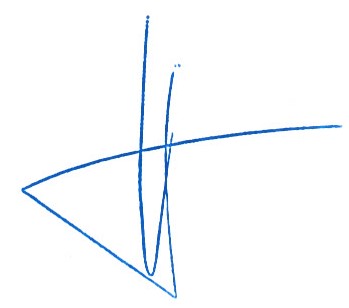 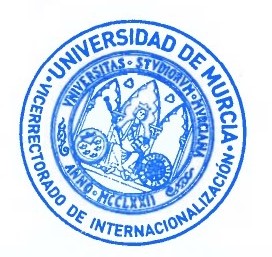 Por el participante  	Por la organización[nombre y apellidos]	Pascual Cantos Gómez  apellidos y cargo][firma]	Hecho en [lugar], [fecha] 	Hecho en [lugar], [fecha]